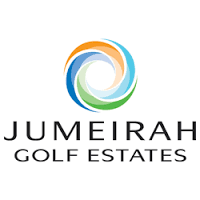 EARTH COURSE AT JUMEIRAH GOLF ESTATES VOTEDONE OF THE WORLD’S BEST COURSESDubai, United Arab Emirates, XX January 2018 –  The Earth Course at Jumeirah Golf Estates, the world-class residential golf destination offering luxury homes and leisure facilities among two internationally-acclaimed championship golf courses, was voted the 82nd best course in the world in leading global golf publication Golf Digest’s ‘World’s Top 100 Golf Courses’. It was also voted sixth place on Golf Digest Middle East’s ‘Top 10 Courses: 2018 Readers’ Choice’. The Golf Digest Awards are widely recognised in the golf community to highlight the very best golf destinations worldwide. Yousuf Kazim, CEO of Jumeirah Golf Estates, said: “These awards firmly position Jumeirah Golf Estates as a leading international golf destination catering to a global audience of golfers. We are committed to offering one of the world’s finest golf destinations for both Dubai residents and international visitors. We are extremely proud to receive this recognition from such a highly-regarded publication as Golf Digest, confirming Jumeriah Golf Estates Earth Course’s position as one of the best courses in the region, and the world.”The Earth Course is one of Jumeriah Golf Estates’ two championship golf courses designed by the professional golf legend Greg Norman. Measuring 7,706 yards from the championship tees, the Earth Course boasts 18 holes with spectacular views of white, graceful-through-deep bunkers. Each hole is designed to blend into the surrounding landscape, with the challenging 18th hole split up its entire length by a stunning creek. On a global level, Jumeirah Golf Estates is the host venue of the European Tour’s season-ending DP World Tour Championship, Dubai, until 2020. Held at the award-winning Earth Course, Jumeriah Golf Estate has welcomed the world’s top 60 golfers every year for the past nine years, attracting over 65,000 visitors from across the globe.Across both the Earth & Fire Courses, golfers can opt to improve their technique by training at Jumeirah Golf Estates’ European Tour Performance Institute (ETPI), one of only two in the world, and the only one in the Middle East. With over 950 members, Jumeriah Golf Estates is a paradise for golfers, optimising performance and the pleasure of the game in a stunning environment.-Ends-Notes to EditorAbout Jumeirah Golf EstatesHost to the DP World Tour Championship since 2009, Jumeirah Golf Estates is one of the Middle East’s most prestigious residential golf communities, offering a wide range of world-class golfing facilities and individually designed homes in the United Arab Emirates. Situated just 15 minutes from the Palm Jumeirah and Dubai Marina and only minutes away from the site of Dubai Expo 2020 and Al Maktoum International Airport, Jumeirah Golf Estates is well placed to provide an unforgettable experience for golfers at its two world-class Greg Norman-designed golf courses, Fire & Earth, and residents seeking quality, luxury homes and a peaceful setting within easy reach of Dubai’s top attractions.  The Fire & Earth courses are part of Jumeirah Golf Estates Phase A development, which consists of 375 hectares of a 1,119-hectare land parcel, and incorporates 16 residential communities, comprising of more than 1,800 constructed and under construction properties. Visit JumeirahGolfEstates.com for more information and connect with Jumeirah Golf Estates on Facebook, Twitter, and on Instagram. Press inquiries:Yasmine Kassem Hanover Middle Eastykassem@hanovercomms.com +971 55 471 0294